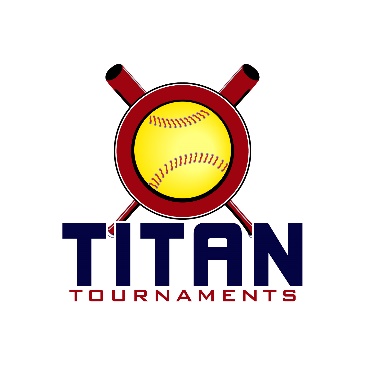 	Thanks for playing ball with Titan!	
Park Address: East Jackson Park – 225 Lakeview Drive, Nicholson, GA

Format: 3 seeding games + single elimination bracket playRoster and Waiver Forms must be submitted to the onsite director upon arrival and birth certificates must be available on site in each head coach’s folder.Director on site – Bobby (706)-296-1789Entry Fee - $320
Team Gate Fee - $120
Sanction $35 if unpaid in 2019Please check out the How much does my team owe document.
*Schedule*Games are 75 minutes finish the inningRun rule is 12 after 3, 10 after 4, 8 after 5. Games are 7 innings if time permits.The pitcher shall have both feet touching the pitching rubber, and shall continue to do so until the forward step.
The on deck circle is on your dugout side. If you are uncomfortable with your player being that close to the batter, you may have them warm up further down the dugout, but they must remain on your dugout side.
Headfirst slides are allowed, faking a bunt and pulling back to swing is allowed.Runners must make an attempt to avoid contact, but do not have to slide.
Warm Up Pitches – 5 pitches between innings or 1 minute, whichever comes first.Coaches – one defensive coach is allowed to sit on a bucket or stand directly outside of the dugout for the purpose of calling pitches. Two offensive coaches are allowed, one at third base, one at first base.
Offensive: One offensive timeout is allowed per inning.
Defensive: Three defensive timeouts are allowed during a seven inning game. On the fourth and each additional defensive timeout, the pitcher must be removed from the pitching position for the duration of the game. In the event of extra innings, one defensive timeout per inning is allowed.
An ejection will result in removal from the current game, and an additional one game suspension. Flagrant violations are subject to further suspension at the discretion of the onsite director.Game TimeFieldGroupTeamScoreTeam12U Games – Top 3 seeds from Titan Play Silver, Top 2 seeds from Spartan Play SilverRemaining Seeds Play Bronze12U Games – Top 3 seeds from Titan Play Silver, Top 2 seeds from Spartan Play SilverRemaining Seeds Play Bronze12U Games – Top 3 seeds from Titan Play Silver, Top 2 seeds from Spartan Play SilverRemaining Seeds Play Bronze12U Games – Top 3 seeds from Titan Play Silver, Top 2 seeds from Spartan Play SilverRemaining Seeds Play Bronze12U Games – Top 3 seeds from Titan Play Silver, Top 2 seeds from Spartan Play SilverRemaining Seeds Play Bronze12U Games – Top 3 seeds from Titan Play Silver, Top 2 seeds from Spartan Play SilverRemaining Seeds Play Bronze8:00212U TitanDiamond Dawgs6-12NEGA Havoc8:00312U TitanElite Aces11-2GA Shock 078:00412U SpartanT-Birds Jefferson2-17Whoopsie9:25212U TitanMidway Crush1-13GA Classics 079:25312U TitanDiamond Dawgs9-12GA Shock 079:25412U SpartanGA Sting 078-8Next Level10:50212U TitanNEGA Havoc2-7GA Classics 0710:50312U TitanMidway Crush14-2Elite Aces10:50412U SpartanGA Sting 0718-0T-Birds Jefferson12:15312U TitanNEGA Havoc1-11Elite Aces12:15412U SpartanGA Sting 0712-2Whoopsie1:40312U TitanMidway Crush15-8GA Shock 071:40412U SpartanNext Level19-1T-Birds Jefferson3:05312U TitanDiamond Dawgs0-11GA Classics 073:05412U SpartanNext Level2-5Whoopsie10U Games10U Games10U Games10U Games10U Games10U Games8:00110UGA Classics – Rainey5-18Elite Aces 089:25110UAP 0911-209 Alpharetta10:50110UWC Warriors6-10Diamond Dawgs12:15110UWC Warriors3-8Elite Aces 0812:15210UGA Classics – Rainey3-1509 Alpharetta1:40110UWC Warriors17-6GA Classics - Rainey1:40210UAP 093-5Diamond Dawgs3:05110UDiamond Dawgs3-709 Alpharetta3:05210UAP 096-5Elite Aces 08 Atlanta Premier 10 Atlanta Premier 10 Atlanta Premier 1010U Bracket10U Bracket10U Bracket1 Alpharetta Fire 9 Alpharetta Fire 9 Alpharetta Fire 9Field 1 - 5:55Field 1 - 5:55(3 Atlanta Premier 0 Atlanta Premier 0 Atlanta Premier 04Field 1 - 4:30Field 1 - 4:30(1 Alpharetta Fire 3 Alpharetta Fire 3 Alpharetta Fire 35 WC Warriors 7 WC Warriors 7 WC Warriors 7Field 1 - 7:20Field 1 - 7:20(5 Dawgs DawgsCHAMPIONSCHAMPIONS Diamond Dawgs 12 Diamond Dawgs 12 Diamond Dawgs 123Field 2 - 4:30Field 2 - 4:30(2 Diamond Dawgs 8 Diamond Dawgs 8 Diamond Dawgs 86Field 2 - 5:55Field 2 - 5:55(4 GA Classics – Rainey 0 GA Classics – Rainey 0 GA Classics – Rainey 0 Diamond Dawgs 11 Diamond Dawgs 11 Diamond Dawgs 112 Elite Aces 2 Elite Aces 2 Elite Aces 212U Silver Bracket Play12U Silver Bracket Play12U Silver Bracket Play GA Classics 9 GA Classics 9 GA Classics 9T1 Whoopsie 6 Whoopsie 6 Whoopsie 6Field 4 - 7:20Field 4 - 7:20(3 GA Classics 1 GA Classics 1 GA Classics 1S2Field 4 - 4:30Field 4 - 4:30(1 Elite Aces 3 Elite Aces 3 Elite Aces 3T3Field 4 - 8:45Field 4 - 8:45(4 GA Sting GA Sting Elite Aces 11 Elite Aces 11 Elite Aces 11CHAMPIONSCHAMPIONS GA Sting 8 GA Sting 8 GA Sting 8S1Field 4 - 5:55Field 4 - 5:55(2 GA Sting 4 GA Sting 4 GA Sting 4T2 Midway Crush 0 Midway Crush 0 Midway Crush 012U Bronze Bracket Play12U Bronze Bracket Play12U Bronze Bracket Play NEGA Havoc 11 NEGA Havoc 11 NEGA Havoc 11T4 T-Birds Jefferson 6 T-Birds Jefferson 6 T-Birds Jefferson 6Field 3 - 7:20Field 3 - 7:20(3 Diamond Dawgs 14 Diamond Dawgs 14 Diamond Dawgs 14S4Field 3 - 4:30Field 3 - 4:30(1 Diamond Dawgs 13 Diamond Dawgs 13 Diamond Dawgs 13T6Field 3 - 8:45Field 3 - 8:45(4 Dawgs Dawgs Diamond Dawgs 20 Diamond Dawgs 20 Diamond Dawgs 20CHAMPIONSCHAMPIONS Next Level 8 Next Level 8 Next Level 8S3Field 3 - 5:55Field 3 - 5:55(2 Next Level 9 Next Level 9 Next Level 9T5 GA Shock 07 5 GA Shock 07 5 GA Shock 07 5